What’s For Dinner: One-Pot Taco Casserole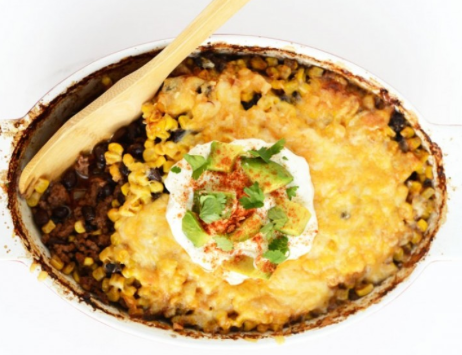 1. Heat oven to 375 degrees.  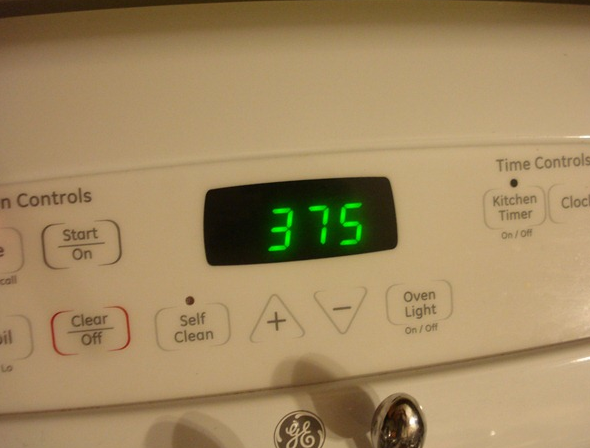 2. Spray baking pan.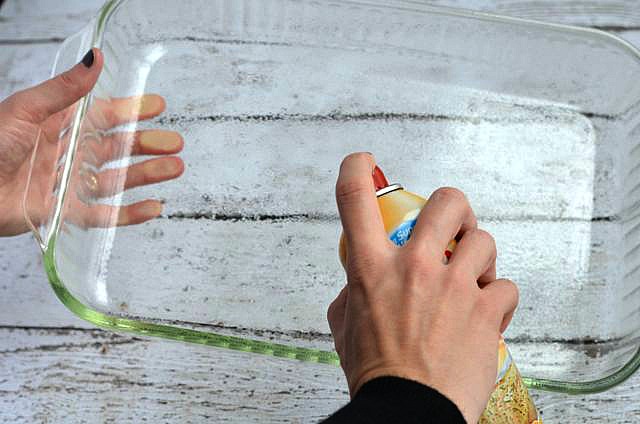  3. In a large bowl, mix together ground turkey, diced onion, and salsa.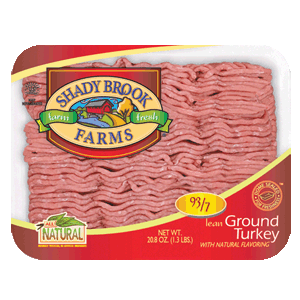 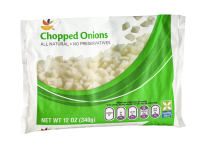 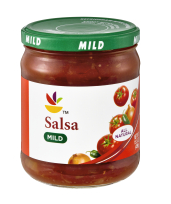 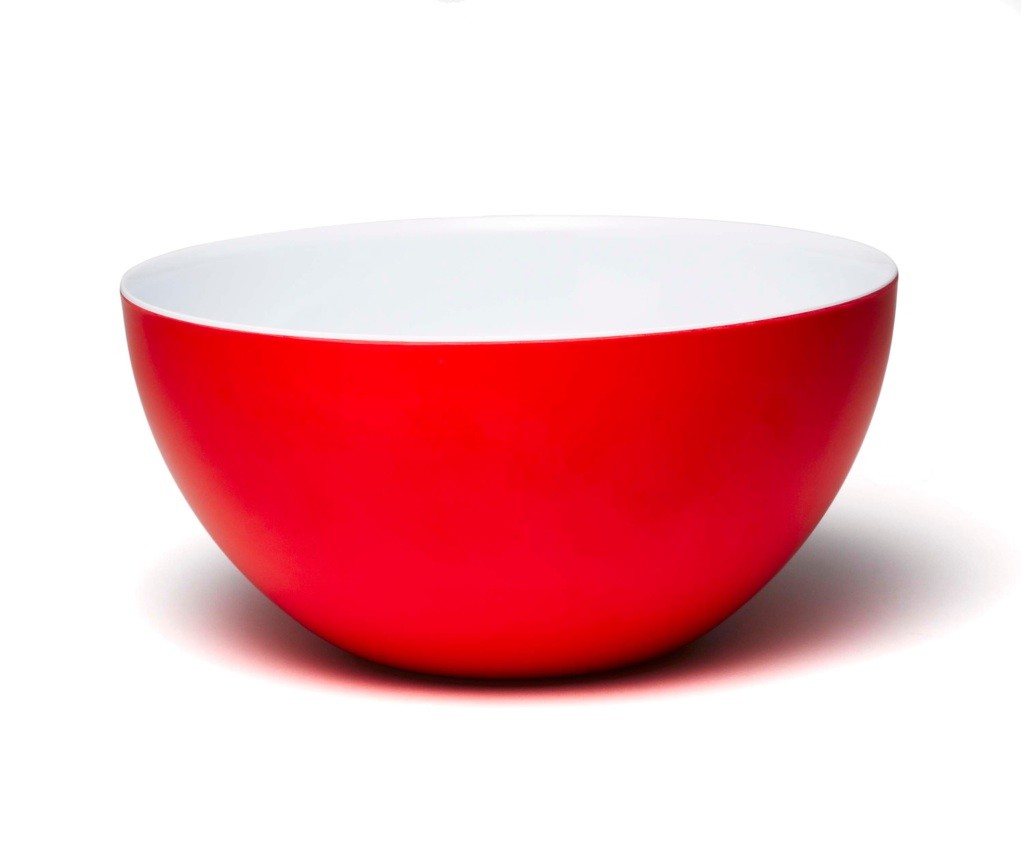 4. Add 2 tablespoons taco seasoning.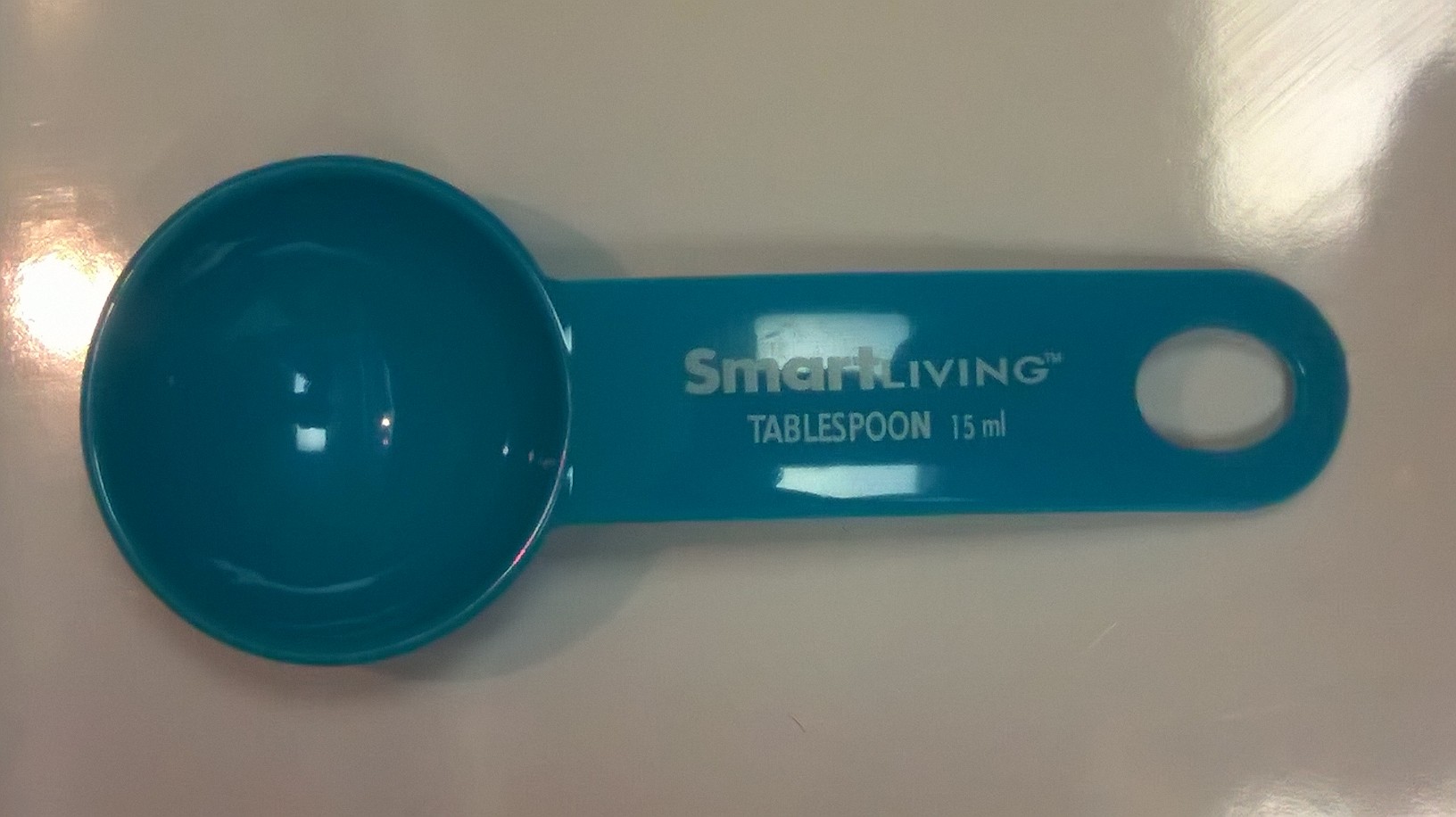 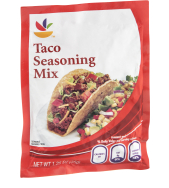 5. Add 1 can of corn and beans.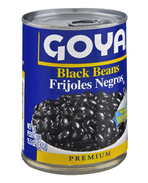 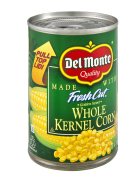 6.  Stir.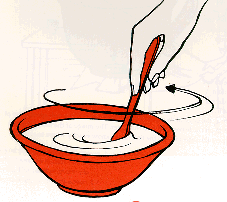 7.  Pour into baking pan.  Spread 1 cup cheese over top.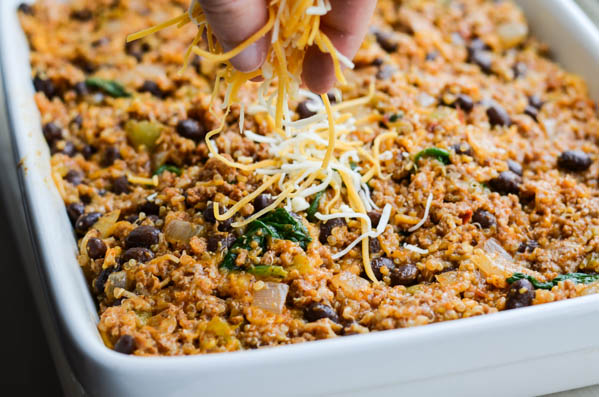 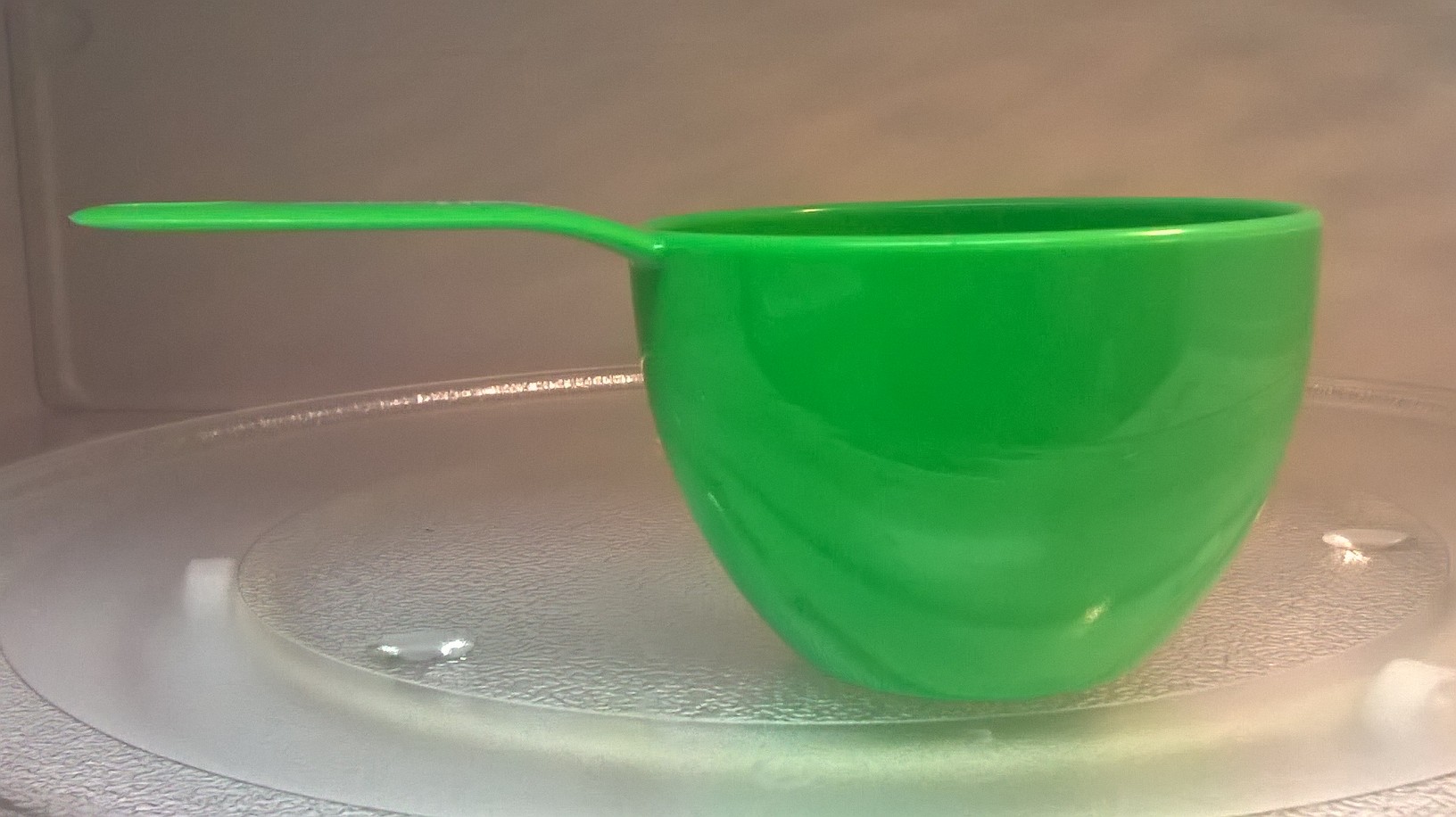 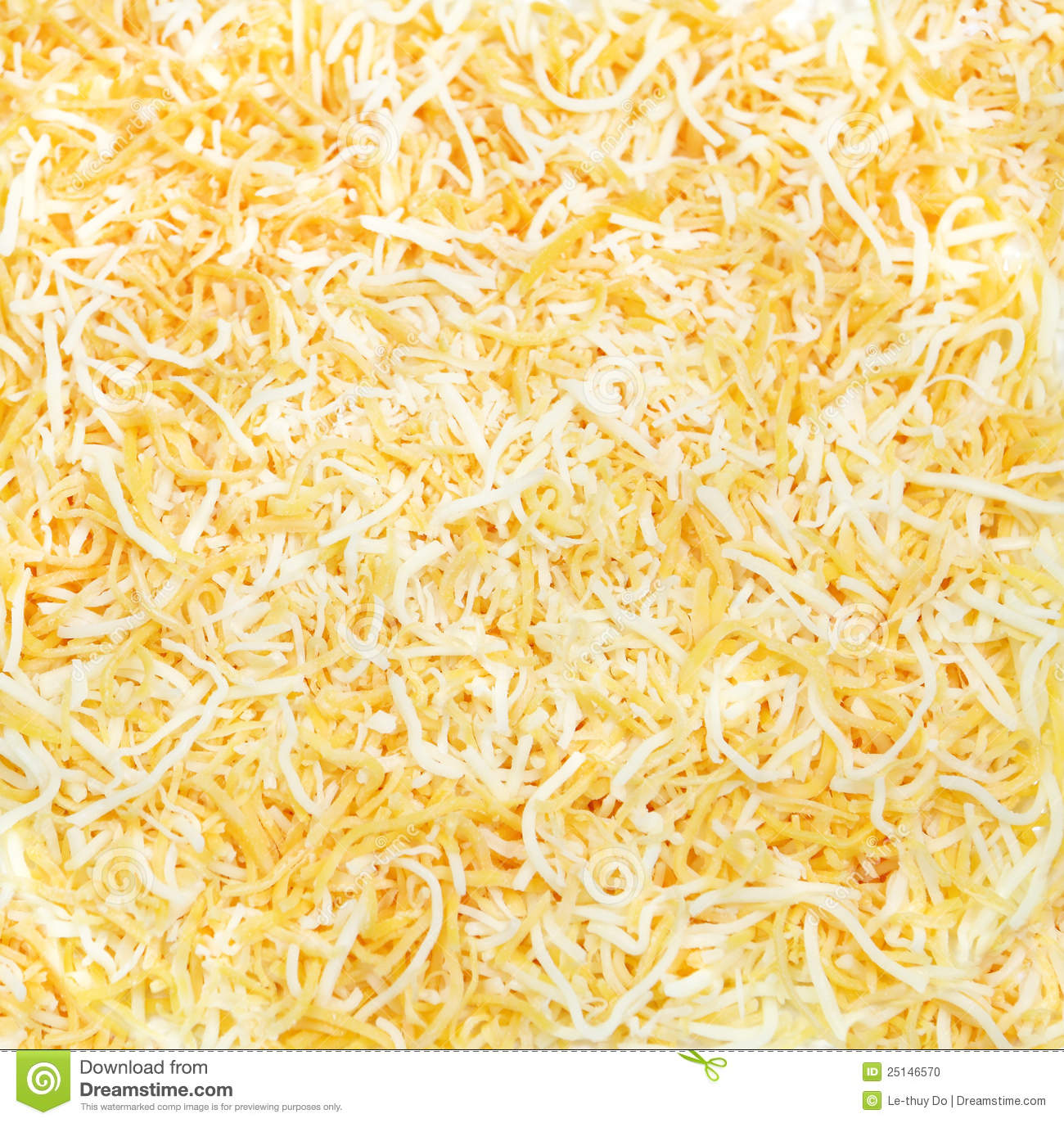 8. Bake 45 minutes.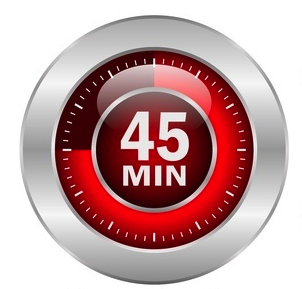 9.  Eat with sour cream and chopped tomato.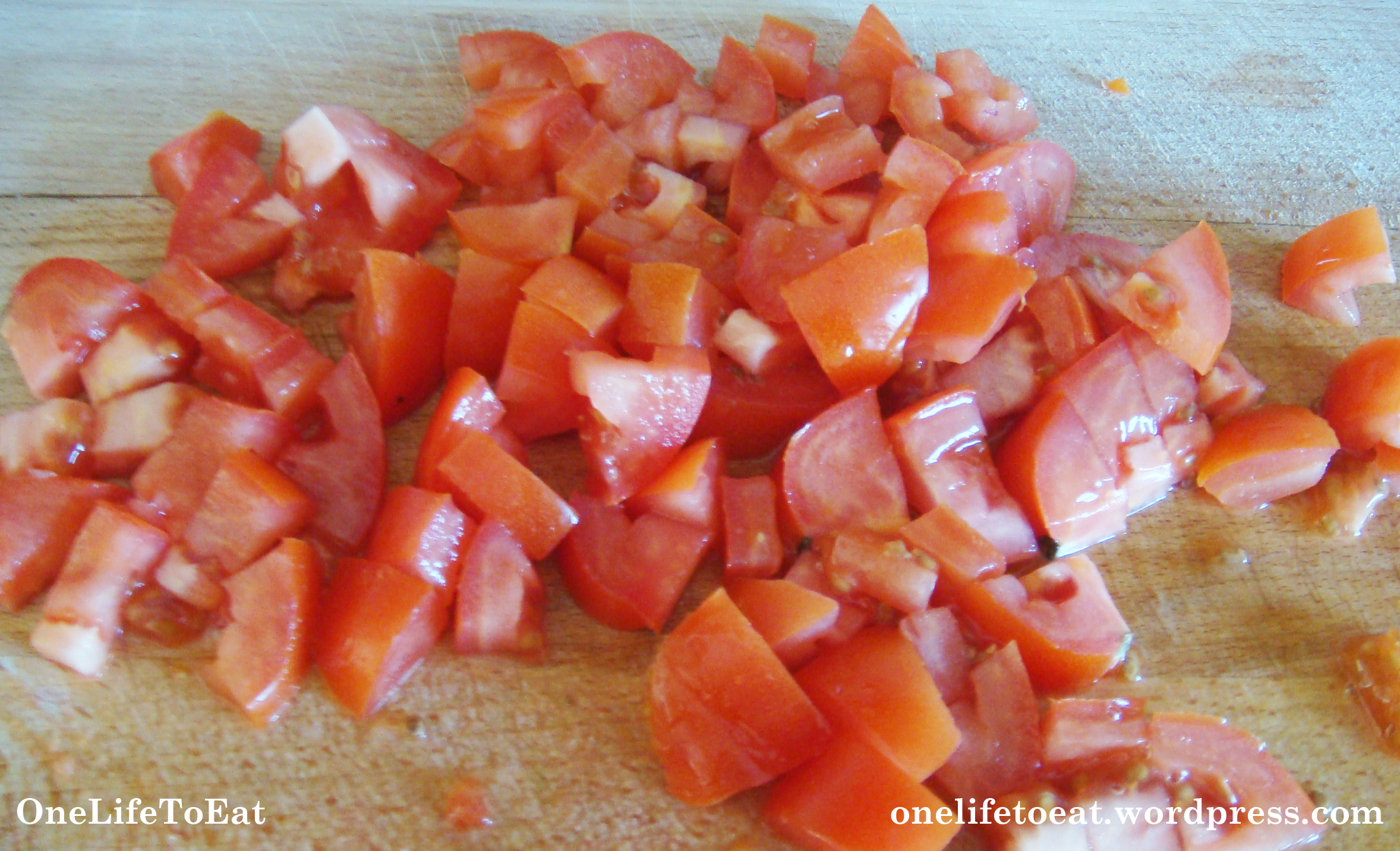 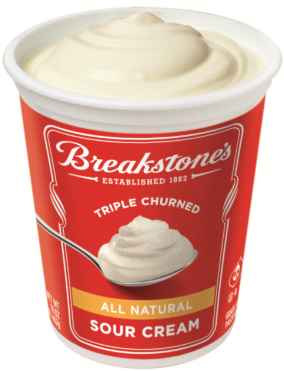 